ТЕХНОЛОГИЧЕСКАЯ КАРТА УРОКА ТЕХНОЛОГИИ  Класс: 3 в класс. Дата: 7.11.2022 г. Учитель: Левченко В.В.Тема урока: Некоторые виды искусственных и синтетических материалов.Цель: познакомиться с разными видами материалов.Задачи:образовательные: - формирование умений планировать и выполнять технологические операции с опорой на инструкционную карту,познакомиться с разными материалами и их свойствами.               развивающие:  - развитие навыков сотрудничества со взрослыми и сверстниками в различных ситуациях;воспитательные:- воспитание ответственности за результаты учебного труда;            - формирование умения договариваться о распределении функций в совместной деятельности, адекватно оценивать собственное поведение и поведение окружающих.Формы организации познавательной деятельности учащихся: фронтальная, групповая.Планируемые результаты: Личностные УУД:- формирование способности оценивать жизненные ситуации.- формирование мотивации к обучению и целенаправленной деятельности.Коммуникативные УУД:- формирование умения оформлять свои мысли в устной речи.- формирование умения слушать и понимать других.Познавательные УУД:-формирование умения выявлять сущность и особенность объектов.- формирование умения на основе анализа объектов делать выводы.Регулятивные УУД:- формирование умения высказывать своё предположение.- умение быстро и организованно убирать рабочее место.Этапы урокаДеятельность учителяДеятельность учащихсяСамоопределение к деятельностиВспомните какие виды материалов вы знаете? Вспоминают, виды материаловАктуализация знаний и фиксация затрудненийИз какого материала изготовлены предметы?(Показываю деревянную посуду – ложки, лопатки, чашкиА эти предметы?(Показываю посуду из пластмассы, игрушки)Участвуют в беседе, отвечая на вопросы, приводя примеры из жизни.Из дерева, т.е. натурального сырья.Высказывают предположения.Постановка учебной задачи и определение темы урока.О чём пойдет речь на уроке?Беседа:Понятие «искусственный материал».Понятие «синтетический материал».Свойства искусственных и синтетических материалов.- Откройте учебник  и проверим наше предположениеО разных видах материалах и их свойствах.Работа с учебником.Построение проекта выхода из затруднения. Закрепление.Самостоятельная практическая работа.Примеры и разбор решения тренировочных заданий. Выделите зелёным цветом минеральное сырьё (материалы), синим цветом – продукцию химического производства.Варианты ответа:НефтьКерамикаРудаПолиэтиленГаз этиленУгольСтеклоПодсказка:Правильный вариант ответа:Минеральное сырьё (материалы)НефтьРудаГаз этиленУгольПродукция химического производстваКерамикаПолиэтиленСтеклоОцените свою работу.Работают в группах.Первичное закрепление 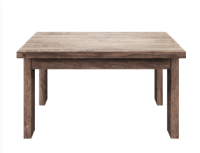 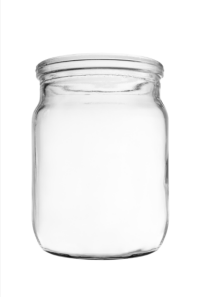 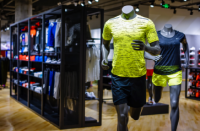 Укажите натуральное сырьё, синтетическое и искусственное.Оцените свою работу.Ученики отвечают на поставленные вопросы.(индивидуальная работа)Проверяют работу.РефлексияОбобщение.- Что нового узнали на уроке, чему научились?- Кого вы можете научить различать разные виды материалов.- Скажите, где в жизни вам могут пригодиться знания о разных материалах.Домашнее задание: используя полученные знания, выполните задание в рабочей тетради. Оценка работ учителем.Натуральные материалы более безопасны в использовании.Искусственные красивее, удобнее, но они токсичны при повышенной температуре.